Allegato A: istanza di partecipazioneSpett.le COMUNE DI CANONICA D’ADDAP.zza del Comune, 324040 Canonica D’Adda (BG)(per le persone fisiche)Il sottoscritto:Nome e cognome________________________________________________________________Luogo e data di nascita____________________________________________________________Residenza _____________________________________________________________________Telefono_______________________________________________________________________Codice fiscale __________________________________________________________________Partita IVA_____________________________________________________________________(per le persone giuridiche)Denominazione__________________________________________________________________Sede legale_____________________________________________________________________Telefono: ______________________________________________________________________Fax: __________________________________________________________________________e-mail certificata _________________________________________________________________Codice fiscale ___________________________________________________________________Partita IVA______________________________________________________________________Nome e cognome del rappresentante legale/sottoscrittore della presente offerta in possesso dei poteri di firma: ______________________________________________________________________________Luogo e data di nascita____________________________________________________________Residenza _____________________________________________________________________CHIEDEdi partecipare di asta pubblica per l’alienazione di un gommone con motore fuoribordo e carrello da traino di proprietà comunale indetta con determinazione dirigenziale n. 129 del 23/06/2017 e, consapevole delle sanzioni penali previste per le ipotesi di falsità in atti e dichiarazioni mendaci, ai sensi dell’art. 46 e 47 del D.P.R. n. 445/2000,DICHIARAche le generalità del soggetto offerente e quelle del sottoscrittore del presente atto sono quelle sopra indicate;di aver preso visione della vettura ed accertato le condizioni del veicolo;di non essere interdetto, inabilitato o fallito o sottoposto ad altra procedura concorsuale e che a proprio carico non sono in corso procedure per la dichiarazione di alcuno di tali stati;che non sussistono, a proprio carico, condanne od altri provvedimenti che comportino la perdita o la sospensione della capacità di contrattare con la pubblica amministrazionein caso di impresa, che l’impresa è in regola con gli obblighi di cui alla Legge 12 marzo 1999 n. 68 che disciplina il diritto al lavoro dei disabili ovvero che l’impresa non è soggetta agli obblighi di cui alla legge medesima;di accettare incondizionatamente tutto quanto stabilito nell’Avviso d’asta, senza riserva alcuna od eccezione;di voler ricevere tutte le comunicazioni relative alla presente procedura di gara all’indirizzo sopra indicato sollevando il Comune di Canonica d’Adda da ogni responsabilità in caso di irreperibilità e con impegno a comunicare tempestivamente eventuale variazione dell’indirizzo;di autorizzare il trattamento dei dati personali, ai sensi del D. Lgs. 196/1993, per quanto attiene lo svolgimento degli adempimenti inerenti la procedura in questione;ALLEGAcopia fotostatica di un valido documento di identità del sottoscrittore;eventuale originale o copia conforme all’originale della procura.Luogo e data, ___________________________Firma      _______________________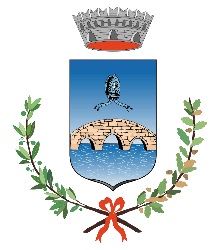 COMUNE DI CANONICA D’ADDAProvincia di BergamoServizio Gestione Territorio e relative risorsec.a.p. 24040 - P.za Municipio n. 1 - P. IVA 00342890167 – Tel. 02/90.94.016 - Fax 02/90.95.023E-Mail: ufficio.tecnico.@comune.canonicadadda.bg.it - Pec: comune.canonicadadda.bg@pec.regione.lombardia.itSito internet: www.comune.canonicadadda.bg.itOGGETTO:BANDO PER L’ALIENAZIONE DI UNA AUTOVETTURA FIAT PANDA.